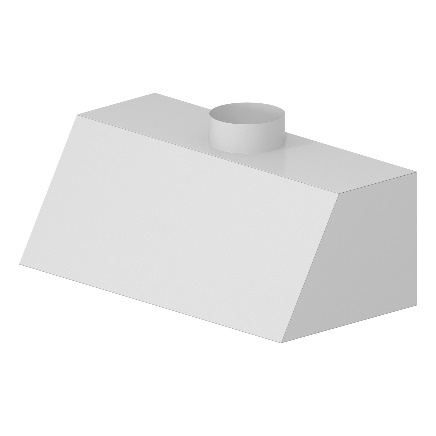 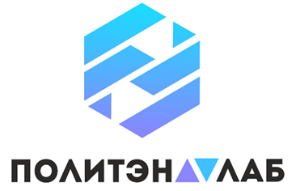 ЗВ-100.50.45Зонт вытяжнойДля удаления паров при работе с летучими веществами без дополнительной защиты предназначен зонт вытяжной.На задней панели располагаются отверстия для крепления зонта к стене. Встроенный фланец облегчает подключение к вентиляционной системе.Имеется возможность изготовления зонта полностью из нержавеющей стали.5 лет честных гарантийных обязательств.ОписаниеПанели изготовлены из листовой стали толщиной 1 мм. Все металлические поверхности окрашены стойкой эпоксиполиэфирной порошковой краской.На верхней панели располагается вытяжной фланец для подключения к системе вентиляции.Технические характеристикиТехнические характеристикиГабаритные размеры Д×Г×В, мм1000×500×450Масса, кг11Диаметр вытяжного патрубка, мм200